Postępowanie prowadzone jest zgodnie z REGULAMINEM  w sprawie zasad udzielania zamówień publicznych o wartości mniejszej  niż  130.000 zł.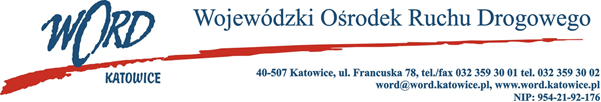 Katowice, 11.02.2021 r.SpecyfikacjaPodstawa prawna.Zamówienie jest prowadzone zgodnie z regulaminem Wojewódzkiego Ośrodka Ruchu Drogowego w  Katowicach w sprawie udzielania zamówień publicznych o wartości mniejszej niż 130.000 zł.Opis przedmiotu zamówienia.Przedmiotem zamówienia jest świadczenie stałej pomocy prawnej na okres jednego roku począwszy od dnia 18.02.2021 r. dla Wojewódzkiego Ośrodka Ruchu Drogowego w  Katowicach w wymiarze 45 godzin miesięcznie. Kod CPV 7911000-8.Pomoc prawna będzie obejmować w szczególności:doradztwo i konsultacje prawne;przeprowadzanie analiz prawnych;przygotowanie opinii prawnych, dokumentów wewnętrznych, oświadczeń woli oraz innych opracowań niezbędnych dla wiedzy Zleceniodawcy;reprezentowanie Zleceniodawcy w ramach zastępstwa procesowego poprzez sporządzanie pism procesowych (pozwów, wniosków, zażaleń, apelacji, skarg, pism przygotowawczych) oraz uczestnictwo w  rozprawach i posiedzeniach;przygotowanie pism procesowych oraz pism w postępowaniach egzekucyjnych. Wymagane jest zachowanie w tajemnicy wszelkich informacji, danych i materiałów pozyskanych w czasie obowiązywania niniejszej Umowy i do nieujawniania ich osobom trzecim lub innym podmiotom. Zleceniobiorca zobowiązuje się do świadczenia pomocy prawnej w postaci dyżurów w siedzibie Zleceniodawcy w Katowicach przy ulicy Francuskiej 78, w terminach wspólnie ustalonych ze Zleceniodawcą oraz przy pomocy komunikacji elektronicznej oraz telefonicznej. Kryterium wyboru oferty: 100 % cena. Zamawiający przewiduje możliwość przeprowadzenia negocjacji ceny.Ofertę wraz z załącznikiem należy złożyć w terminie do dnia 15.02.2021 r. w formie pisemnej z  wykorzystaniem formularza ofertowego (Załącznik nr 3 do Regulaminu udzielania zamówień publicznych) w  sekretariacie Wojewódzkiego Ośrodku Ruchu Drogowego w Katowicach przy ul. Francuskiej 78 bądź w formie elektronicznej (skan oferty) przesłany na adres: zamowienia@word.katowice.pl Z-ca Dyrektora ds. Administracyjno TechnicznychKrzysztof PrzybylskiFormularz oferty w postępowaniu o wartości nieprzekraczającej 130.000 złotychOpis przedmiotu zamówienia:Przedmiotem zamówienia jest świadczenie stałej pomocy prawnej na rzecz Wojewódzkiego Ośrodka Ruchu Drogowego w Katowicach w  wymiarze 45 godzin miesięcznie. Pomoc prawna w rozumieniu Umowy będzie obejmować w szczególności:doradztwo i konsultacje prawne;przeprowadzanie analiz prawnych;przygotowanie opinii prawnych, dokumentów wewnętrznych, oświadczeń woli oraz innych opracowań niezbędnych dla wiedzy Zleceniodawcy;reprezentowanie Zleceniodawcy w ramach zastępstwa procesowego poprzez sporządzanie pism procesowych (pozwów, wniosków, zażaleń, apelacji, skarg, pism przygotowawczych) oraz uczestnictwo w  rozprawach i posiedzeniach;przygotowanie pism procesowych oraz pism w postępowaniach egzekucyjnych. Wymagane jest zachowanie w tajemnicy wszelkich informacji, danych i materiałów pozyskanych w czasie obowiązywania niniejszej Umowy i do nieujawniania ich osobom trzecim lub innym podmiotom. Zleceniobiorca zobowiązuje się do świadczenia pomocy prawnej w postaci dyżurów w siedzibie Zleceniodawcy w Katowicach przy ulicy Francuskiej 78, w terminach wspólnie ustalonych ze Zleceniodawcą oraz przy pomocy komunikacji elektronicznej oraz telefonicznej. termin realizacji zamówienia: 18.02.2021 r. – 17.02.2022 r.okres gwarancji: nie dotyczyForma złożenia ofertyOfertę należy złożyć na Formularzu oferty lub zgodnie z jego treścią w terminie do  dnia 15.02.2021 r. w  formie:pisemnej na adres: Wojewódzki Ośrodek Ruchu Drogowego w Katowicach ul. Francuska 78, 40 - 507 Katowice lub w wersji elektronicznej na e-mail: zamowienia@word.katowice.pl.Wykonawca:Nazwa:………………………………………………………………………………………Adres: ………………………………………………………………………………………….NIP: …………………………………………………………………………………………Oferuję wykonanie przedmiotu zamówienia za:cenę netto:	………………………………………...złpodatek VAT:	…………………………………………złcenę brutto:	…………………………………………złsłownie brutto:	……………………………………………..złcenę netto za każdą dodatkową godzinę:	………………………………………...złpodatek VAT:	…………………………………………złcenę brutto za każdą dodatkową godzinę:	…………………………………………złsłownie brutto za każdą dodatkową godzinę:	……………………………………………..Oświadczam, że zapoznałem się z opisem przedmiotu zamówienia oraz umową i nie wnoszę do nich zastrzeżeń. Zobowiązuję się podpisania umowy w miejscu i terminie wskazanym Zamawiającego i wykonania zamówienia zgodnie z  opisem zawartym w pkt 1. Załącznikami do niniejszego formularza oferty są:…………………………………………………………..…………………………………………………………..…………………………………………………………..…………………………………………………………..…………………………………..Podpis osoby uprawnionychUmowa nr(wzór)o świadczenie stałej pomocy prawnej Wojewódzki Ośrodek Ruchu Drogowego w Katowicach ul. Francuska 78, Katowice, 
posiadający numer identyfikacyjny NIP 9542192176, numer statystyczny REGON 273747894, 
reprezentowany przez: Łukasza Droba – Dyrektora
zwany w dalszej części niniejszej Umowy Zleceniodawcąorazzwana w dalszej części umowy Kancelarią lub Zleceniobiorcą.§ 1. [Przedmiot Umowy, postanowienia ogólne]Niniejsza Umowa określa ogólne zasady świadczenia przez Kancelarię na rzecz Zleceniodawcy pomocy prawnej w okresie obowiązywania Umowy.Pomoc prawna w rozumieniu Umowy obejmuje w szczególności:doradztwo i konsultacje prawne;przeprowadzanie analiz prawnych;przygotowanie opinii prawnych, dokumentów wewnętrznych, oświadczeń woli oraz innych opracowań niezbędnych dla wiedzy Zleceniodawcy;reprezentowanie Zleceniodawcy w ramach zastępstwa procesowego poprzez sporządzanie pism procesowych (pozwów, wniosków, zażaleń, apelacji, skarg, pism przygotowawczych) oraz uczestnictwo w  rozprawach i posiedzeniach;przygotowanie pism procesowych oraz pism w postępowaniach egzekucyjnych. Strony zobowiązują się do zachowania w tajemnicy wszelkich informacji, danych i materiałów pozyskanych w czasie obowiązywania niniejszej Umowy i do nieujawniania ich osobom trzecim lub innym podmiotom.Zleceniodawca zobowiązuje się przekazywać Kancelarii wszelkie dokumenty niezbędne do świadczenia pomocy prawnej w terminach wskazanych przez Kancelarię.Kancelaria zobowiązuje się do świadczenia pomocy prawnej w postaci dyżuru w siedzibie Zleceniodawcy, w terminach wspólnie ustalonych oraz do wzajemnego kontaktu za pomocą drogi telefonicznej i poczty elektronicznej.§ 2. [Wynagrodzenie i wydatki]Za świadczenie pomocy prawnej przez Kancelarię, a stanowiące przedmiot Umowy Zleceniodawca zobowiązany jest uiszczać na rzecz Kancelarii miesięczne wynagrodzenie ryczałtowe w kwocie …………… (……………………………….. złotych) netto, płatne na podstawie faktury VAT wystawianej ostatniego dnia roboczego każdego miesiąca w terminie wskazanym na fakturze. Kancelaria otrzyma dodatkowe wynagrodzenie w przypadku gdy ilość świadczonej pracy przez Kancelarię wyniesie ponad 45 godzin w danym miesiącu. W takim przypadku Zleceniodawca zobowiązany jest uiszczać na rzecz Kancelarii wynagrodzenie w kwocie……………..zł (…………………………………..złotych) netto za każdą rozpoczętą godzinę świadczenia pomocy prawnej. W tym przypadku dodatkowe wynagrodzenie Kancelarii rozliczane będzie jako iloczyn godzin świadczonej pomocy prawnej i ww. stawki.Kancelaria zobowiązana jest do comiesięcznego sporządzania i załączania do przedkładanych faktur VAT zestawienia wszystkich zleconych spraw i osób, które je zleciły, wykonanych czynności oraz czasu ich trwania.Zleceniodawca zobowiązany jest uiszczać na rzecz Kancelarii wynagrodzenie w wysokości, o której mowa w pkt. 2 niniejszego paragrafu za każdą rozpoczętą godzinę świadczenia pomocy prawnej, w związku z  reprezentowaniem Zleceniodawcy przed wymiarem sprawiedliwości, organami egzekucyjnymi, administracją państwową lub samorządową.Wydatki związane z opłatą skarbową od udzielenia pełnomocnictw, wszelkie opłaty sądowe, urzędowe i  egzekucyjne pokrywa Zleceniodawca o ile będą niezbędne w związku ze świadczeniem pomocy prawnej stanowiącej przedmiot Umowy.Z tytułu prowadzenia w imieniu i na rzecz Zleceniodawcy postępowań przed sądami powszechnymi, trybunałami, sądami administracyjnymi oraz organami egzekucyjnymi, Kancelarii przysługiwać będzie w  danej sprawie wynagrodzenie dodatkowe stanowiące koszty zastępstwa procesowego w w/w postępowaniach w wysokości zgodnej z rozporządzeniem Ministra Sprawiedliwości z dnia 3 października 2016 r. w sprawie opłat za czynności radców prawnych oraz ponoszenia przez Skarb Państwa kosztów pomocy prawnej udzielonej przez radcę prawnego ustanowionego z urzędu:w sprawach z powództwa Zleceniodawcy, Zleceniodawca zapłaci Zleceniobiorcy 100 % kosztów zastępstwa adwokackiego w wysokości określonej w Rozporządzeniu Ministra Sprawiedliwości z dnia 22 października 2015r. w sprawie opłat za czynności adwokackie, plus podatek VAT płatnych na  podstawie faktury VAT w następujący sposób:50% kosztów zastępstwa procesowego płatnych w chwili skierowania sprawy na drogę postępowania sądowego;50% kosztów zastępstwa procesowego płatnych po wyegzekwowaniu ich od strony przeciwnej;w sprawach prowadzonych przeciwko Zleceniodawcy, Zleceniodawca zapłaci na rzecz Zleceniobiorcy 100 % kosztów zastępstwa adwokackiego w wysokości określonej w Rozporządzeniu Ministra Sprawiedliwości z dnia 22 października 2015r. w sprawie opłat za czynności adwokackie, plus podatek VAT, płatnych na podstawie faktury VAT w następujący sposób:50% kosztów zastępstwa procesowego płatnych w chwili skierowania sprawy na drogę postępowania sądowego;50% kosztów zastępstwa procesowego płatnych po wyegzekwowaniu ich od strony przeciwnej;Wynagrodzenie, o którym mowa w Umowie płatne będzie na podstawie wystawianej przez Zleceniobiorcę faktury VAT w terminie 14 dni od daty doręczenia faktury.Wszystkie kwoty wynagrodzenia, które zostały ustalone w niniejszym paragrafie powiększone zostaną o  podatek od towarów i usług w stawce obowiązującej w dacie wystawienia faktury. Należności Zleceniobiorcy płatne będą na rachunek bankowy wskazany w fakturze VAT.§ 3. [Ochrona danych osobowych]Strony zobowiązują się do ochrony danych osobowych udostępnionych wzajemnie w związku z  wykonywaniem Umowy, tym do stosowania organizacyjnych i technicznych środków ochrony danych osobowych przetwarzanych w systemach informatycznych zgodnie z przepisami prawa a w szczególności z  ustawą z dnia 29.08.1997 r. o ochronie danych osobowych oraz rozporządzeniem Parlamentu Europejskiego i Rady (UE) 2016/679 z dnia 27.04.2016 r. w sprawie ochrony osób fizycznych w związku z  przetwarzaniem danych osobowych i w sprawie swobodnego przepływu takich danych oraz uchylenia dyrektywy 95/46/WE.Strony zobowiązują się do stosowania wytycznych lub interpretacji, wydanych przez polski organ nadzoru lub unijny organ doradczy zajmujący się ochroną danych osobowych dotyczących przetwarzania i ochrony danych osobowych.Strony oświadczają, że dane osobowe uzyskane w związku z realizacją Umowy, zostaną wykorzystane wyłącznie w celu realizacji jej przedmiotu i tak długo jak jest to niezbędne do jej wykonania, a po tym czasie przez okres odpowiadający terminowi przedawnienia roszczeń Stron Umowy.§ 4. [Postanowienia końcowe]Niniejsza umowa zostaje zawarta na czas określony 1 roku (jednego roku), z możliwością rozwiązania jej przez każdą ze Stron za trzymiesięcznym okresem wypowiedzenia, ze skutkiem na koniec miesiąca. Umowa może zostać rozwiązana za porozumieniem stron gdy obie Strony na to wyrażą zgodę.Umowa niniejsza została sporządzona w dwóch jednobrzmiących egzemplarzach, po jednym dla każdej ze  Stron  i po przeczytaniu podpisana; każda ze Stron oświadcza, że zapoznała się z treścią niniejszej Umowy oraz przyjęła do wiadomości i wykonania, a także otrzymała po jednym egzemplarzu umowy, zaś jej wypowiedzenie może nastąpić tylko za porozumieniem stron.Wzrost cen na towary i usługi konsumpcyjne ogółem ogłaszany przez Prezesa GUS w Monitorze Polskim będzie stanowił podstawę do zmiany wynagrodzenia określonego w par.2 Umowy, bez obowiązku podpisania aneksu. Podstawą waloryzacji wynagrodzenia będzie wskaźnik, określony w zdaniu pierwszym w danym roku kalendarzowym.Wszystkie zmiany treści niniejszej Umowy mogą nastąpić wyłącznie za zgodą obu Stron na piśmie w formie aneksu do Umowy pod rygorem ich nieważności.Wszelkie spory powstałe w związku ze stosunkiem prawnym wynikającym z niniejszej Umowy jak również wszelkie spory lub wątpliwości co do ważności lub interpretacji tejże Umowy będą rozstrzygane pomiędzy Stronami polubownie. Jeżeli Strony nie będą w stanie usunąć swych wątpliwości lub rozstrzygnąć zaistniałego sporu samodzielnie, sądem właściwym do rozstrzygnięcia sporu, wątpliwości lub roszczeń Stron będzie sąd powszechny właściwy miejscowo lub rzeczowo dla powoda.ZleceniodawcaZleceniobiorca